З  А  П  О  В  Е  Д№530/26.04.2022г.Във връзка с образувана административна преписка по повод постъпило заявление с вх.№Юл-45 /14.02.2021г. от Община Ихтиман за одобряване на ПУП-План за застрояване на поземлен  имот пл. № 2928, ПУП-План за застрояване на поземлен  имот пл. № 2941 и ПУП-План за застрояване на поземлен  имот пл. №  2952, включени в УПИ II в кв. 191 по плана на гр.Ихтиман, общ. Ихтиман, обл. София и след като се запознах с нея, установих следното: Настоящият проект е изработен на основание Закона за устройство на територията, Наредба № 7 от 22 декември 2003г. за правила и нормативи за устройство на отделните видове територии и устройствени зони и Наредба № 8 от 14 юни 2001г. за обема и съдържанието на устройствените планове и представени Акт № 571 от 28.07.2021г. за публична общинска собственост, скица с изх.№ 723/27.07.2021г., заповед № 330/17.03.2022г. за разрешаване изработване на ПУП-ПЗ.Проектът е разгледан от Общински експертен съвет по устройство на територията и е приет с Решение на ОЕСУТ, протокол  № 2 от 31.03.2022г., заключение № III-5.С оглед на гореизложените мотиви и на основание чл.44, ал.1, т.13 и ал.2 от Закона за местното самоуправление и местната администрация , чл.129, ал.2, от ЗУТ О Д О Б Р Я В А М :Проект за подробен устройствен план – План за застрояване на поземлен  имот пл. № 2928, ПУП-План за застрояване на поземлен  имот пл. № 2941 и ПУП-План за застрояване на поземлен  имот пл. №  2952, включени в УПИ II в кв. 191 по плана на гр. Ихтиман, общ. Ихтиман, обл. София. С проекта се предвиждат нови застроителни петна със следните устройствени показатели: Плътност на застрояване – до 60%, Кинт-3, Озеленяване- мин.30%, Кота корниз – макс. до 15м. в зона за  „Оо„.Заповедта да се съобщи на заинтересованите страни по смисъла на чл. 131, ал.1  от ЗУТ по реда на АПК.Настоящата заповед подлежи на обжалване по реда на чл. 215 от ЗУТ пред Административен съд София област в 14 дневен срок от съобщаването й.КАЛОЯН ИЛИЕВ  КМЕТ НАОБЩИНА  ИХТИМАНСъгласувал: арх. Тодор Кръстевглавен архитект на Община Ихтиманзаповедта влиза в сила на:………………………..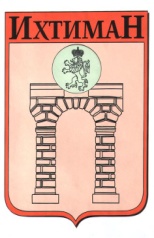 ОБЩИНА ИХТИМАН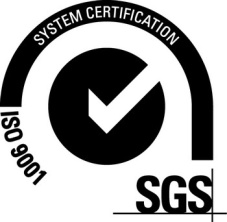  2050 гр. Ихтиман, ул. „Цар Освободител“ № 123 0724 / 82381,  0724 / 82550, obshtina_ihtiman@mail.bg